Fill in the missing letters.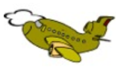 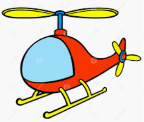 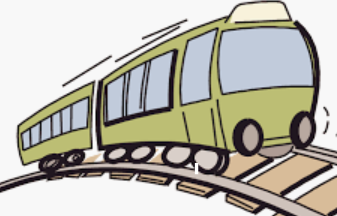 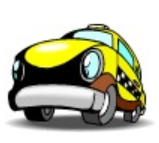 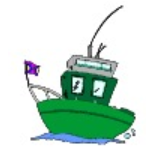 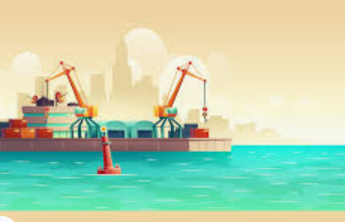 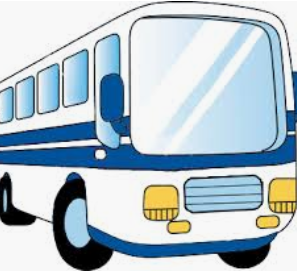 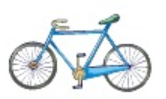 Circle the right word.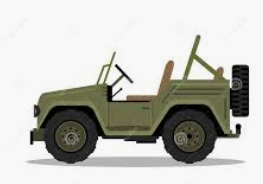 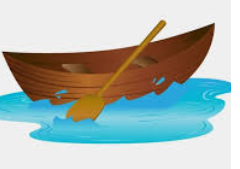 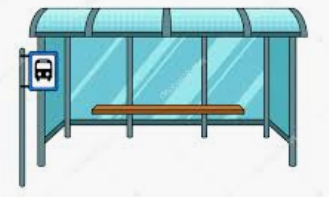 bus                                                   a) ship                                              a) trainship                                                 b) car                                                 b) buscar                                                   c) boat                                              c) planeAnswer keyplane, helicopter, train, car, boat, ship, bus, bicyclecar, boat, busName: ____________________________    Surname: ____________________________    Nber: ____   Grade/Class: _____Name: ____________________________    Surname: ____________________________    Nber: ____   Grade/Class: _____Name: ____________________________    Surname: ____________________________    Nber: ____   Grade/Class: _____Assessment: _____________________________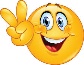 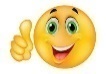 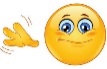 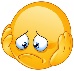 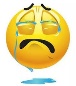 Date: ___________________________________________________    Date: ___________________________________________________    Assessment: _____________________________Teacher’s signature:___________________________Parent’s signature:___________________________